Biggin C of E Primary SchoolNewsletter for the first Spring Term (7/01/19 – 15/02/19)Published Monday 14th January 2019We’ve had a brilliant first week back and a fabulous start to the new year. The children are working really well with positive attitudes. It’s a joy to be in the classrooms to feel the energy and friendly atmosphere.Well done to our gymnastic team who went to Q.E.G.S. on Thursday. Our very small BiggHarts team did brilliantly well, they made us very proud and all commented how well they did.There are lots of little reminders this week:Look out for the reading reports which children are going to start to bring home. KS2 pupils regularly take a reading quiz as part of our Accelerated Reading Programme. The children have been shown how to use the information on these short reports printed at the end of each quiz taken. You can use them as an opportunity to talk to your child about how they are getting on with their reading.This term is a really important one for getting through all the work that we need to. Please make sure your child is in school at 8.50am each morning so they can be ready to start at 9.00am promptly. If you need to enter school after 9.00am please use the side door as this is really helpful to minimise distractions in class.Due to changes in Universal Credit your child may be eligible for free school meals; please pop in and talk to us if you think you may be eligible as it makes a huge difference to our school budget!FOBS meeting Wednesday 16th January 3.40pm. Our team of members are meeting after school this Wednesday in the KS2 room with a friendly welcome and hot drinks provided. We are really grateful to them, they do a terrific job for school and if you feel you can help in any way, do please come along and join us.PE kits - a reminder that they need to be kept in school at all times, outdoor sports gear is appreciated by all as even though the temperature may drop, pupils still work outside.Our remaining INSET days are Tuesday 5th March, Wednesday 6th March, Monday 3rd June and Monday 22nd July. Congratulations! to Mrs K Allsopp on winning the Bonus Ball draw for Saturday 12th January with number 26.Numbers 7, 34, 53, 57, 58 and 59 are free if anyone would like to join in? School mealsDinner money is £10.50 per week or £39.90 (January)/£23.10 (February) or £63.00 for Spring Term One in cash or by cheque made payable to DCC please.Mountain bikingPlease accept my apologies, life would have been easier if I had remembered to include this on the permissions slip sent home last week. Please let the office know if your child is interested. We have been approached by a mountain bike coach who represents GB as an Age Group Triathlete and sits of the board of British Triathlon. Nicola can deliver an after-school mountain biking course on Thursday 21st March. School will cover the cost but please let the office know by the end of this week (Friday 18th January) if your child would be interested. They will need to provide their own bike (doesn’t have to be a mountain bike, one that can go on grass is fine), a helmet and scruffy clothing. We have shin pads, squash, the field and the tutor. And for this week: 14th – 20th January Monday	KS1 to Q.E.G.S. for a gymnastic sessionTuesday	Y5 to Ashbourne ‘Change for Life’ / After-school Drama Club until 4.30pmWednesday	FOBS meeting 3.30pm – all welcome / After-school Music club until 4.30pmThursday	Violin lessons for those in year 3 within the school dayFriday	9.00am – all welcome to join in with this short service in churchMore Spring term datesNO after-school STEM or Construction Clubs this term. There will be an after-school Drama Club running most Tuesdays from this week for years 2, 3, 4, 5 & 6.January14th	Gymnastics at Q.E.G.S. 15th	‘Change for Life’ event at Ashbourne Leisure Centre for year 516th 	FOBS meeting – all welcome18th	Morning service in church – all welcome24th	Sportshall athletics at Q.E.G.S. for years 5 & 625th	MAST ‘David and the shepherd boy’31st	Sportshall athletics at Q.E.G.S. for years 3 & 4February1st	6.00pm Beetle Drive in Biggin Village Hall 4th	Safer Internet Day / Finance committee meeting5th	Chinese New year of the Pig7th	Splashdown for years 3 & 48th	Rhema Theatre morning11th	Gymnastics at Q.E.G.S. for years 3 & 413th	meeting of the full governing body15th	Christingle 	Break up for half-term holiday25th	return to schoolInclement weather - if you think school may be closed, it is your responsibility to telephone 01298 84279 or 84642 and find out. The decision will have been made by 08:15am. If the decision is to close the school, High Peak Radio on 106.4, 103.3, and 106.6 FM and Ashbourne Radio on 96.7 FM and 101.8 FM will be informed and we will send you a text message but: – if your details are not up to date, you obviously won’t get the message it is dependent on signal it is not a reliable way for you to contact us and … please reply (a simple OK is sufficient)Also - please remember: – ‘if in doubt, don’t set out’do not leave a child at school unless a member of the teaching staff has arrived and they are staying!wellies, hats, gloves and scarves needed in school by all children at all timesHigh Peak Radio 106.4, 103.3, and 106.6 FM / Ashbourne Radio 96.7 FM and 101.8 FM.Community information During a visit to Tissington by the Police and Crime Commissioner, local residents raised that there are security concerns around the protection of horses and equine equipment. For security advice and other details please visit the Force Horse Watch pagehttp://www.derbyshire.police.uk/Safety-advice/Your-Home-and-Business/Horse-Watch/Horse-Watch.aspxAttempts are being made to trace Michael Booth, 27, who absconded from Sudbury open prison on Sunday, January 6. Booth was convicted for burglary, theft and driving offences at Derby Crown Court in April 2018 and was sentenced to three years and nine months imprisonment. He is described as white, 5ft 8ins and of slim build with brown hair, stubble and brown eyes. He has tattoos on both hands.If you have seen Booth, or know of his whereabouts, please contact us using one of the following non-emergency contact methods. Please quote the reference number 995 of January 6 in any correspondence.Advanced information - disruption to your journey 10th – 16th February 2019Routes affected:• London services• Sheffield, Chesterfield to Derby services• Derby to Matlock servicesTemporary TimetableTemporary timetable for our Nottingham - Derby - Matlock line. Valid from 10th February 2019 to 16th February 2019. Download hereWe are advising customers to check their journey before they travel.

Action Fraud has received more than 5,000 reports about fake emails and texts purporting to be from TV Licensing. The messages contain links to genuine-looking websites that are designed to steal personal and financial information. 

Always question unsolicited requests for your personal or financial information in case it’s a scam. Never automatically click on a link in an unexpected email or text.

For more information about how to stay safe online, visit cyberaware.gov.uk

Message Sent By
Action Fraud (Action Fraud, Administrator, National)
  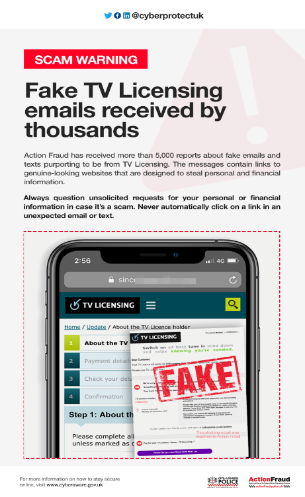 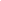 